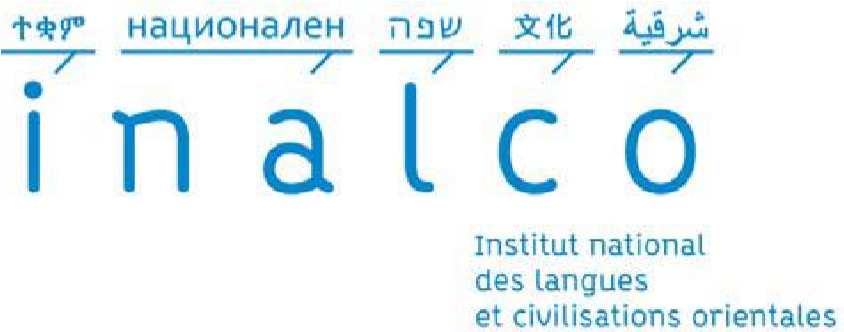 EVALUATION PROFESSIONNELLE / PROFESSIONAL EVALUATION 2023-2024Le présent formulaire doit impérativement être daté, signé et tamponné par l'organisme d’accueil.Il est à retourner au secrétariat pédagogique et à intégrer au rapport de stage.This form must be dated, signed and stamped by the host organization.It must be returned to the pedagogical secretariat and included in the internship report.EMPLOYE/STAGIAIRE/BENEVOLE (À REMPLIR PAR L’ÉTUDIANT (E)) EMPLOYE/STAGIAIRE/VOLUNTEER (TO BE COMPLETED BY THE STUDENT)Nom / Name: ..................................................................Prénom / First name : ..................................................................Numéro d'étudiant(e) / Student ID number : ...................................................................................................................... Adresse / Adress : ......………………………………………………………………............................................................ Téléphone / Phone number : ……………………………………… Courriel / Email : …………………………………... Cursus suivi et niveau / Curriculum and level: …………………………………………………………………………………... Mention / Program : ...................................................... Spécialité, parcours / Course : ..................................................Enseignant référent / Referring teacher : …………………………………………………………………………………………Dates et durée du stage / Dates and duration of the internship : .....................................................................................Adresse professionnelle / Professional adress : ……………………………………………………………...…………………EXPERIENCE PROFESSIONNELLE (À REMPLIR PAR L’ORGANISME D’ACCUEIL) PROFESSIONAL EXPERIENCE (TO BE COMPLETED BY THE HOST ORGANIZATION)Nom / Name : .................................................................................................................................................................... Adresse / Adress : ……………………………………………………………………………………………………………….Nom du responsable du (de la) stagiaire dans l'organisme / Name of the person responsible for the trainee in the organization : .....................................................................................................................................................................Fonction / Post : ................................................................................................................................................................. Téléphone / Phone number : ………………………  Courriel / Email : …………..........................................................Comportement général / General behaviourComportement au travail / Workplace behaviourQuelles ont été les tâches et responsabilités confiées à l’employé.e/stagiaire/bénévole? / What were the duties and responsibilities of the employee/intern/volunteer? ............................................................................................................................................................................................. ............................................................................................................................................................................................ .................................................................................................................................................................................................................................................................................................................................................................................................................................................................................................................................................................................... ........................................................................................................................................................................................................................................................................................................................................................................................Comment a été organisée cette période professionnelle ? Comment s'est-elle déroulée ? (Dans quel service ? En France ou à l'étranger ? Dans les bureaux de l'entreprise ou en visite clientèle ? Etc.)? / How was this professional period organized? How did it take place? (In which department? In France or abroad? In the company's offices or on customer visits? Etc.)? .......................................................................................................................................................................................................................................................................................................................................................................................... ............................................................................................................................................................................................ ........................................................................................................................................................................................................................................................................................................................................................................................ Comment l’employé.e/stagiaire/bénévole s'est-il (elle) comporté(e) dans son activité (compétence, qualité professionnelle)? / How did the employee/intern/volunteer perform in his/her activity (competence, professional quality)?............................................................................................................................................................................................. ............................................................................................................................................................................................ ............................................................................................................................................................................................ ........................................................................................................................................................................................................................................................................................................................................................................................ Ce/Cette dernier.e a-t-il/elle rendu des travaux écrits à votre entreprise (notes, documents de synthèse, études…)? Has he/she submitted any written work to your company (notes, summary documents, studies, etc.)?............................................................................................................................................................................................. ............................................................................................................................................................................................ Quelle a été votre appréciation sur ses travaux? / What was your assessment of his work?............................................................................................................................................................................................ ............................................................................................................................................................................................ ........................................................................................................................................................................................................................................................................................................................................................................................ ..................................................................................................................................................................................................................................................................................................................................................................................  Autres appréciations générales sur le la période en poste/stage/bénévolat ou l’employé.e/stagiaire/bénévole? / Any other general comments about the position/internship/volunteer or the employee/intern/volunteer?............................................................................................................................................................................................. ............................................................................................................................................................................................ ................................................................................................................................................................................................................................................................................................................................................................................................................................................................................................................................................................................ Seriez-vous disposé à recevoir, dans l'avenir, un(e) stagiaire de même niveau d'études à l’INALCO? / Would you be willing to receive, in the future, a trainee with the same level of education at INALCO?OUI (nous aurons probablement besoin d'un stagiaire dans l'avenir).  YES (we will probably need an intern in the future).PEUT-ETRE (nos besoins en stagiaires sont limités).  MAYBE (our need for trainees is limited).NON (nous n'avons pas besoin de stagiaire).  NO (we do not need an intern).NON (l'expérience nous a déçu).  NO (the experience disappointed us).A ………, le ………. Signature du responsible et tampon de l’organisme d’accueil / Signature of the person in charge and stamp of the host organizationTrès Bon : A Very goodBon : B GoodMoyen : C AverageInsuffisant : D InsufficientAdaptabilité / AdaptabilitySociabilité / Social skillsAttitude (assiduité, ponctualité)  / Attitude (attendance, punctuality)Très Bon: A Very goodBon: B GoodMoyen : CAverage Insuffisant : DInsufficient Niveau des connaissances  Level of knowledgeCompréhension des travaux  Understanding of the workCapacité d’initiative   Ability to take initiative  Aptitude à écouter   Ability to listenAptitude à s’exprimer   Ability to express oneself  